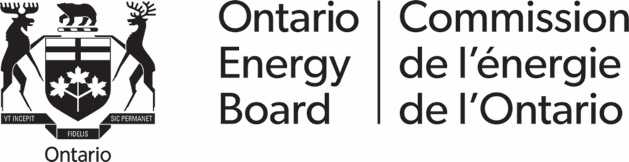 BY EMAILNovember 10, 2021Richard BucknallWellington North Power Inc.290 Queen St WMount Forest, ON, N0G 2L0rbucknall@wellingtonnorthpower.com Dear Mr. Bucknall:Re: Wellington North Power Inc. EB-2021-0064 Application for 2022 Rates This letter acknowledges receipt of ’s  dated November 8, 2021. The Ontario Energy Board (OEB) has assigned File Number  to this matter. Please refer to this file number in all future correspondence to the OEB regarding this matter. All information related to this matter must be filed with the Registrar at registrar@oeb.ca.The OEB is currently conducting a preliminary review of your application. Upon completion of this review the OEB will communicate the next steps in the process.Please direct any questions relating to this application to the Case Manager, Arturo Lau, Advisor, at 416-440-8109 or Arturo.Lau@oeb.ca.  Yours truly,John PickernellManager, Applications Administration